Loa điện cầm tay: Model ER-56SWTổng quan:Công suất: Max 25W. loa phóng thanh với đường kính lớn 300mm và hoạt động bởi R-14P hay pin "C"Hoạt động bằng 12V DC. thông qua kết nối vào một ổ cắm đầu vào điện bên ngoài.Kết hợp nút khóa cho microphoneTích hợp chức năng còi báo động và còi có sẵnCấu tạo: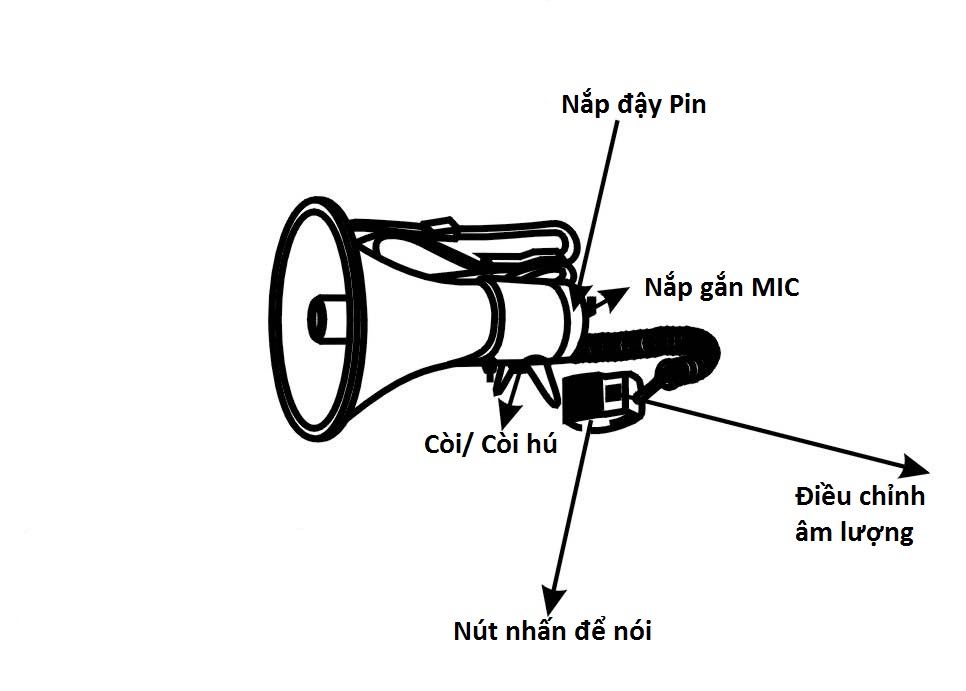 